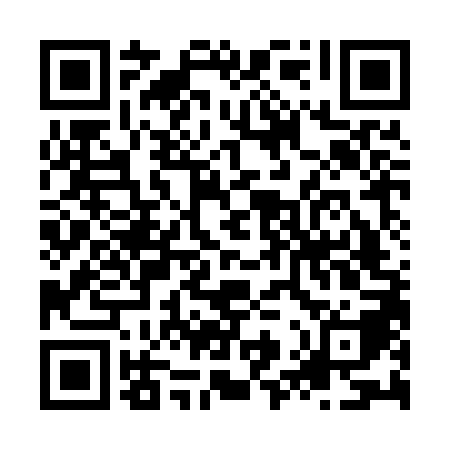 Ramadan times for Lowood, AustraliaMon 11 Mar 2024 - Wed 10 Apr 2024High Latitude Method: NonePrayer Calculation Method: Muslim World LeagueAsar Calculation Method: ShafiPrayer times provided by https://www.salahtimes.comDateDayFajrSuhurSunriseDhuhrAsrIftarMaghribIsha11Mon4:304:305:4812:003:296:116:117:2412Tue4:304:305:4911:593:296:106:107:2313Wed4:314:315:4911:593:286:086:087:2214Thu4:324:325:5011:593:286:076:077:2115Fri4:324:325:5111:593:276:066:067:2016Sat4:334:335:5111:583:266:056:057:1917Sun4:344:345:5211:583:266:046:047:1718Mon4:344:345:5211:583:256:036:037:1619Tue4:354:355:5311:573:256:026:027:1520Wed4:354:355:5311:573:246:016:017:1421Thu4:364:365:5411:573:236:006:007:1322Fri4:374:375:5411:573:235:585:587:1223Sat4:374:375:5511:563:225:575:577:1024Sun4:384:385:5511:563:225:565:567:0925Mon4:384:385:5611:563:215:555:557:0826Tue4:394:395:5611:553:205:545:547:0727Wed4:394:395:5711:553:205:535:537:0628Thu4:404:405:5711:553:195:525:527:0529Fri4:404:405:5811:543:185:515:517:0430Sat4:414:415:5811:543:175:505:507:0231Sun4:414:415:5911:543:175:485:487:011Mon4:424:425:5911:543:165:475:477:002Tue4:424:426:0011:533:155:465:466:593Wed4:434:436:0011:533:155:455:456:584Thu4:434:436:0111:533:145:445:446:575Fri4:444:446:0111:523:135:435:436:566Sat4:444:446:0211:523:135:425:426:557Sun4:454:456:0211:523:125:415:416:548Mon4:454:456:0311:523:115:405:406:539Tue4:464:466:0411:513:105:395:396:5210Wed4:464:466:0411:513:105:385:386:51